Chipman Elementary School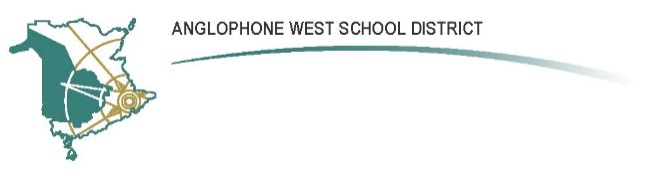 159 Bridge St, Chipman NB, E4A 1R8Parent School Support Committee MinutesDate: April 20, 2021 	Time: 6pm                     Location:  ONLINE TEAMSCall to Order: Liz BaileyApproval of the Agenda:  Approval of the Minutes from Previous Meeting: Business Arising from the Minutes:Principal Renewal - Liz has been renewed for another five years. Congratulations given! We are glad to have her remain at CES!Community in Blooms-Banner Project - Banners placed throughout the village April 19th. Children who have a banner up were very excited and proud. EYE-DA - Assessments done and results have been completed. Only a few students need to have them done on May 5th.School Intervention Worker - Stacey Devine has completed at the school and has moved on to Minto. Child & Youth Team -Actively working with students and parents. There are in person meetings with students at the school. Parent/Teacher Interviews - Went well with virtual and phone interviews. There was a better rate of connection with parents. DEC News:Elections - Municipal elections are coming up May 10th.Candidates:Jim Mills - Jim has worked in education for several years and when his sons were attending CFAS he was a member of the PSSC. He has been a supply teacher since retiring but given it up to run for the DEC election. He wants to be a good voice for our area and hopes his experience will make him a good representative. Craig Dykeman    	Liz said she will be excited to have Jim represent us with his education experience.  Faith has been a great representative but is retiring.New Business:Air Quality Tests - Completed two weeks ago because we have no ventilation system. Awaiting results. Our windows and door placement allows good ventilation so we are hopeful the results will be in an acceptable range.Radon Tests - Tests are done yearly and we are within safe range.Gr. 4 Provincial Assessments - In May, the children will be tested in English for reading. Transition Meeting for K and Gr. 5 – Planning will begin in May. Hoping to do virtual video introductions of school/classroom/teacher. Will also do staggered entry again in first week for Kindergarten and possible short staggered for other grades. There are 15 children registered for Kindergarten.Promotion for K and Gr. 5 - A couple of Grade 5 students with anxiety about moving to new school. These children will have private tours at CFAS to help ease children’s worries.  T-shirts are being ordered for K & Grade 5. We are hoping to get permission to have an outside ceremony with strictly immediate family members of the students being in the same bubble. Or maybe stream it on the smart board so all family can watch.  More details to follow.World UNBound workshops-ONLINE - Great workshops we have had for several years. All Engineering and Technology based. All classes having virtual sessions with them. They will be sending a package for the teacher to use to go along with the sessions. Will be on May 31st.Correspondence:Closing Comments:  Thank you to Faith - Faith unable to attend but we would have thanked her for her years of service to the DEC. She will be missed!Date of Next Meeting:  May 18, 2021Adjournment:     Shawnna Chambers     				    20 / 04 / 2021       PSSC Chair						Date                   Anna James				       20 / 04 / 2021PSSC Secretary					DatePSSC Members Present:
     Shawnna Chambers, Chair
     __________, Vice Chair
     Donna Urquhart, Teacher Rep.Others     Raeann Chase     Anna James     Kelsey HigginsPSSC Members Regrets:     Pamela HickeyAbsent:     Tiffany Wasson     Breanne FossSchool/DEC Representation Present:     Liz Bailey, Principal      __________, DECSchool/DEC Representation Regrets:     Faith Kennedy Guest:       Jim Mills, DEC 2021 Candidate